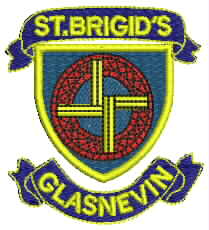 Critical Incident PolicyRatified by BOM: 26/03/2015Signed:		   ________________ (Chairperson)This Policy was initiated to respond to any potential critical incidents which may impact on the school community, in a professional, organised and appropriate manner. This policy will be reviewed in March 2017.Aims:  St Brigid’s National School aims to protect the wellbeing of the students and staff by providing a safe and nurturing environment at all times.Mission Statement:St Brigid’s National school, under the patronage of the Catholic Archbishop of Dublin, is a caring community where the uniqueness of each child is valued and celebrated.  We aim to provide a happy and safe environment with a positive approach where a sense of pride is encouraged in ourselves, our school and the local area.Process:The Board of Management, through the Principal Darina Burke, have drawn up this plan as one element of the school’s policy and plan.  The staff and management of St Brigid’s school have formulated a number of policies and procedures to be followed with a view to ensuring the psychological safety of both pupils and staff and the creation of a supportive and caring ethos in the school in ordinary time and in the event of a critical incident.  We have established a Critical Incident Team to steer the development and implementation of the plan.Definition of the term “Critical Incident”:The staff and management of St Brigid’s National school recognise a critical incident to be an “incident or sequence of events that overwhelms the normal coping mechanism of the school”.Critical incidents may involve one or more students or staff members, or members of our local community.  Types of incidents might include:The death of a member of the school community through accident, violence, suicide or suspected suicide or unexpected death.An intrusion into the school and/or serious damage to the building through fire, flood or vandalism.Serious incidents in other educational centres or in the locality- e.g. Dunblane.Disappearance of a child or adult in Ireland or abroad.Asthmatic attack/serious injury to child or adult.See pages 34 and 35 “Responding to Critical Incidents Resource Materials for Schools” (Copy available in staffroom/office)Aim:The aim of the CIMT is to help school management and staff to react quickly and effectively in the event of a critical incident.Creation of a coping, supportive and caring ethos in the school- Page 35We have put systems in place to help build resilience in both staff and students.  These include measures to address both the psychological safety of the school community.Physical Safety:See Health & Safety  PolicyRegular Fire DrillsEvacuation plan formulated and displayed“Text-a-Parent” service (Aladdin) to communicate urgent messages to parentsAccess note in the case of custody issuesChildren are always supervisedPermission slip when going on school toursBasic maintenance of the building in as far as is practicable subject to DES grantsCode of BehaviourCritical Incident RoomIn the event of a critical incident Room 19 will be the main room used to meet the staff, students, parents and visitors involved.  Classes will be addressed in individual classrooms or in the hall, as appropriate. In the event that the school is not accessible a room will be made available in the church to serve as a Critical Incident Room.Psychological Safety:The management and staff aim to use all available programmes and resources to address the personal and social development of students, to enhance a sense of safety and security in the school and wider community e.g.-S.P.H.E. to include Circle Time, Walk Tall, Stay SafeChild Protection and Procedures training for staffN.E.P.S., CAMHS, Bernardos, Gardaí, Rainbows, CouncillorsS.E.N. TeamCritical Incident Management Team:In the event of an incident each member of the team will keep detailed records of phone calls made and received, meetings held, persons met, interventions made, materials used etc.Confidentiality  & Good Name Considerations:The school has a responsibility to protect the privacy and good name of the people involved in any incident and will be sensitive to the consequences of any public statements.  The members of the school staff will bear this in mind and will seek to ensure that pupils do so also.Critical Incident Management Team Members.Role                          	     Name         	Team Leader	Darina Burke			PrincipalGarda Liaison	Darina Burke			Principal	Toni O’Byrne			Deputy Principal		Staff Liaison	Helen Keane			ISM TeamParent Liaison	Darina Burke			PrincipalCommunity Liaison	Fr. Richard Sheehy			Chairperson	Darina Burke			PrincipalMedia Liaison	Darina Burke			PrincipalAdministrator 	Sheila Mulhair			(School Secretary)Short Term Actions- Day 1Medium Term Actions- (Day 2 and following days)Follow –up – Beyond 72 hoursTaskNameGather accurate informationGarda Liaison – Principal/Deputy PrincipalWho? What? When? Where?Garda Liaison – Principal/Deputy PrincipalConvene a C.I.M.T. meeting – specify time and place clearly.Garda Liaison – Principal/Deputy PrincipalContact external agencies- e.g. N.E.P.S.Principal/Deputy PrincipalArrange supervision of studentsHelen KeaneHold Staff MeetingsAll StaffAgree schedule for the dayAt Staff MeetingInform students- (close friends and students with learning difficulties may need to be told separately).Relevant Class TeacherCompile a list of vulnerable studentsPrincipal, AdministratorContact/ Visit the bereaved familyPrincipal/Chairperson/Class TeacherPrepare and agree media statement and deal with mediaChairperson/PrincipalInform ParentsPrincipalHold end of day Staff BriefingAll StaffContact School Insurers (if necessary)Convene a CIMT meeting to review the events of the dayTeam Leader/Principal/Deputy PrincipalMeet external agenciesPrincipal (e.g. N.E.P.S.)Meet whole staffAll staffArrange support for students, staff, parentsPrincipal/Deputy PrincipalVisit the injuredRelevant school PersonnelLiaise with bereaved family regarding funeral arrangementsC.I.M.T. – ChairpersonAgree on attendance and participation at funeral serviceC.I.M.T.Make decisions about school closureBoard of ManagementMonitor students for signs of continuing distressClass TeacherLiaise with Agencies regarding referralsClass Teacher/PrincipalPlan for return of bereaved student(s)Contact with Parent/GuardianPlan for giving of “memory box” to bereaved familyIn case of student death- All staff and local communityDecide on Memorials and AnniversariesB.O.M./ Staff, Parents and studentsReview response to incident and amend planStaff/B.O.M.